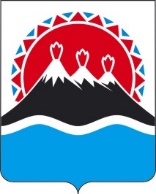 П О С Т А Н О В Л Е Н И ЕГУБЕРНАТОРА КАМЧАТСКОГО КРАЯ                  г. Петропавловск-КамчатскийПОСТАНОВЛЯЮ:1. Внести в часть 3 постановления Губернатора Камчатского края от 10.04.2020 № 50 "О мерах по недопущению распространения новой коронавирусной инфекции (COVID-19) на территории Камчатского края" следующие изменения:1) пункт 3 изложить в следующей редакции:"3) граждан Российской Федерации при прибытии на территорию Камчатского края из других субъектов Российской Федерации:а) соблюдать режим самоизоляции по месту проживания (пребывания) не менее чем 14 календарных дней со дня прибытия к месту проживания (пребывания).Указанное требование не распространяется на граждан, имеющих отрицательный результат экспресс - тестирования на COVID-19, проведенного ими добровольно и за счет собственных средств в международном аэропорту Петропавловск - Камчатский (Елизово) в день прибытия, либо отрицательный результат лабораторных исследований (тестирования) на COVID-19, полученный не ранее чем за 3 календарных дня (72 часа) до дня прибытия на территорию Камчатского края;б) в случае появления любого ухудшения состояния здоровья в течение 14 календарных дней со дня прибытия на территорию Камчатского края незамедлительно обращаться за медицинской помощью по месту жительства (пребывания) без посещения медицинских организаций;";2) пункт 5 изложить в следующей редакции:"5) иных граждан, не указанных в пунктах 1-4 настоящей части, и прибывших на территорию Камчатского края: а) при прибытии в г. Петропавловск-Камчатский, г. Елизово (в случае следования транзитом из указанных населенных пунктов к месту проживания (пребывания) в другой населенный пункт на территории Камчатского края - при прибытии к месту проживания (пребывания)) сообщать о своем месте, датах пребывания на указанных территориях, контактную информацию, обращаться по вопросам недопущения распространения новой коронавирусной инфекции (COVID-19) по круглосуточному многоканальному телефону "горячей линией"               8-800-300-49-19 или телефону 112; б) соблюдать режим самоизоляции по месту проживания (пребывания) не менее чем 14 календарных дней со дня прибытия к месту проживания (пребывания). Указанное требование не распространяется на граждан, имеющих отрицательный результат экспресс - тестирования на COVID-19, проведенного ими добровольно и за счет собственных средств в международном аэропорту Петропавловск - Камчатский (Елизово) в день прибытия, либо отрицательный результат лабораторных исследований (тестирования) на COVID-19, полученный не ранее чем за 3 календарных дня (72 часа) до дня прибытия на территорию Камчатского края;в) при появлении первых респираторных симптомов незамедлительно обратиться в поликлинику по месту прикрепления за медицинской помощью на дому без посещения медицинской организации.Требования абзаца первого подпункта "б" и подпункта "в" настоящего пункта распространяются также на граждан, совместно проживающих в период обеспечения самоизоляции с гражданами, прибывшими на территорию Камчатского края.".2. Настоящее постановление вступает в силу со дня его официального опубликования и распространяется на правоотношения, возникающие с                             13 октября 2020 года.[Дата регистрации]№[Номер документа]О внесении изменений в постановление Губернатора Камчатского края от 10.04.2020                № 50 "О мерах по недопущению распространения новой коронавирусной инфекции (COVID-19) на территории Камчатского края" Губернатор Камчатского края[горизонтальный штамп подписи 1]В.В. Солодов 